Department of Chemistry,COLLEGE OF ENGINEERING AND TECHNOLOGY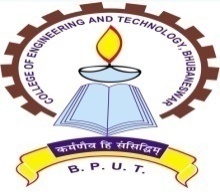 TECHNO CAMPUS, MAHALAXMI VIHAR, BHUBANESWAR-751029		(An Autonomous & Constituent college of BPUT)			Letter No.117 CH/CET		dated  29.08.2018QUOTATION CALL NOTICESealed quotations are invited from Contractors/agencies having valid licenses for supply & fitting of the following items:All plywoods, glasses and required fittings etc. of good quality and preferably to be of Astral/Supreme/equivalent make. The sealed quotation must reach in the office of the undersigned by Dt. 17.09.2018 (1.00PM) and it will be opened on same day i.e. on Dt. 17.09.2018 at 3.30PM. Cost should specify the basic price and taxes etc. separately. Delivery of item will be made at chemistry department of CET Campus at the cost of supplier.  Price should be quoted including supply of the items and all taxes, GST in INR values. The bidders are requested to furnish their STCC/ITCC clearances/GST/GSTIN/TIN/PAN and valid license certificate. The sealed quotation should be sent by Speed Post / Registered post only to the office of the Principal, College of Engineering & Technology, MahalaxmiVihar, Bhubaneswar-751029. No hand delivery will be accepted. The authority is not responsible for any postal delay. Quotation received after the scheduled date and time will not be accepted.The authority reserves the right to reject/cancel all the quotations in whole or in part without assigning any reason thereof. The quotations must specify the delivery and fitting duration. Payment will be made after successful supply and fitting of items duly certified by competent authority.Sd/-HOD, ChemistrySl. No.Name of the itemsQtyRate per Unit item (Rs. )1Washing Basin table fitted with ACP board160 ft.2Top Door Grill fitting with colour61 ft.3Partition with plywood and colour with door fitting6’x6’x6’4Window glass fitting6 pc.5Pindi for Distillation flas1 no61’’ back line pipe fitting in outside100 ft.